В интернет-магазин добавлена возможность создания «претензий» по товару. Создание «претензии» отображается отдельным названием и ссылкой при поиске по номеру документа или артикулу товара.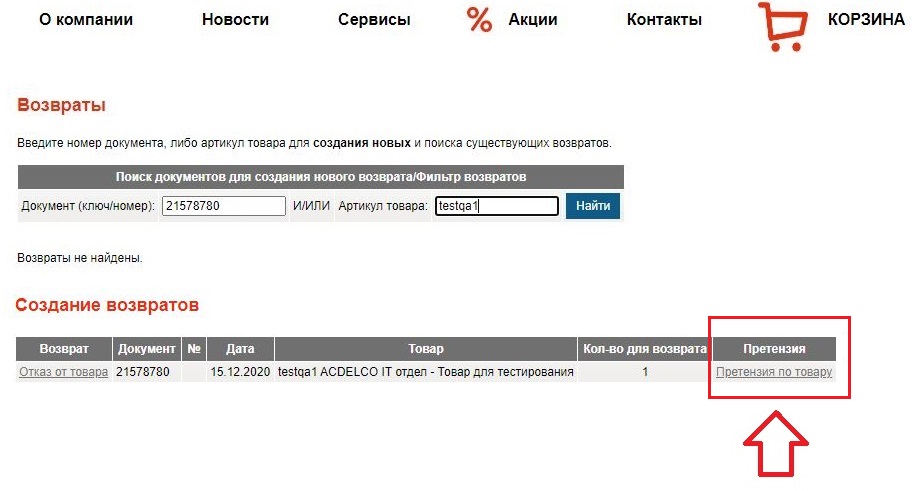 Рисунок 1. Страница создания возврата или претензии.При создании «претензии» необходимо выбрать из 2-х условий – Деталь устанавливалась или НЕ устанавливалась на автомобиль. 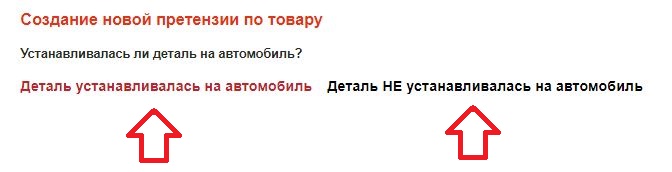 Рисунок 2. Выбор условия при создании претензии.Если выбрано условие - Деталь устанавливалась на автомобиль.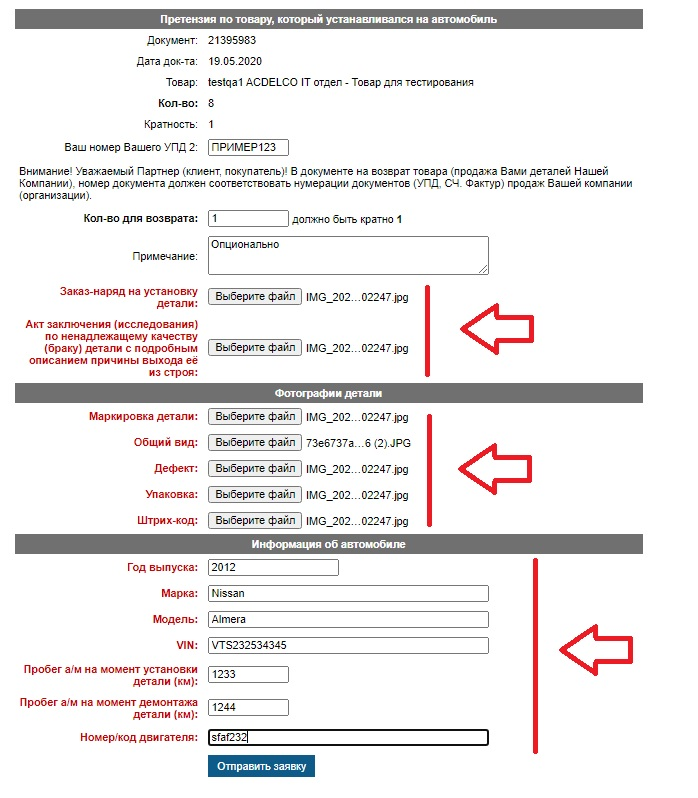 Рисунок 3. Пример оформления при выбранном условии - "Деталь устанавливалась на автомобиль".Укажите кол-во товара для возврата и при необходимости оставьте комментарий в поле «Примечание».Указанные                 поля являются обязательными к загрузке и заполнению. Если кол-во файлов или документов больше одного, можно загружать .ZIP-архив. Размер файла для загрузки не должен превышать 5 МБ.Если выбрано условие – Деталь НЕ устанавливалась на автомобиль.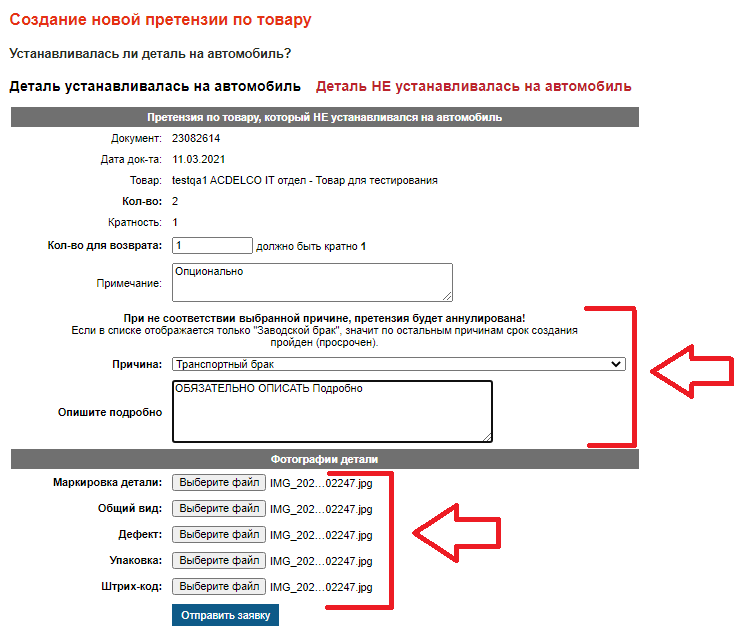 Рисунок 5. Пример оформления при выбранном условии - "Деталь НЕ устанавливалась на автомобиль".Указанные                 поля являются обязательными к загрузке. Если кол-во файлов больше одного, можно загружать .ZIP-архив. Размер файла для загрузки не должен превышать 5 МБ. Укажите кол-во товара для возврата, при необходимости оставьте комментарий в поле «Примечание» и выберите причину возврата.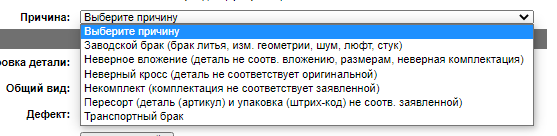 Если срок превышен, то в поле Причина будет доступен только «Заводской брак».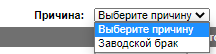 После выбора причины возврата, появится дополнительное поле для ввода описания проблемы.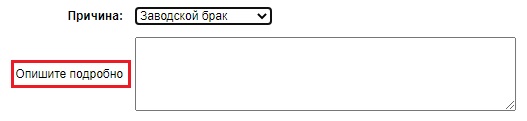 Рисунок 6. Поле ввода описания